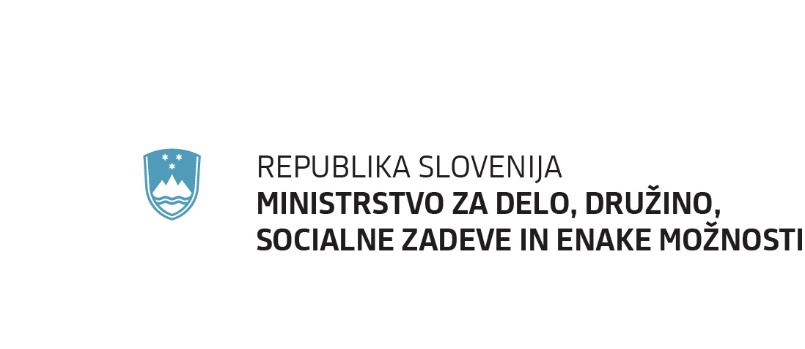 JAVNI SOCIALNOVARSTVENI PROGRAM – obrazec 2024RAZPISNA DOKUMENTACIJAPRIJAVANA JAVNI RAZPIS ZA SOFINANCIRANJE SOCIALNOVARSTVENIH PROGRAMOV ZA LETO 2024Prijava na sofinanciranje za obdobje od leta 2024 do vključno 2030Naziv prijavitelja: Naslov programa: Vpišite na katero izmed desetih področij javnega razpisa se prijavljate (številko od 1 do 10): Vpišite malo tiskano črko, ki je navedena pred vsebinami in je razvidna iz VII. poglavja javnega razpisa, točka C. Izračuni:Če prijavljate v okviru enega področja več vsebin, vpišetevse male tiskane črke, ki so navedene pred vsebinami, ki jih prijavljatein so razvidne iz VII. poglavja javnega razpisa, točka C. Izračuni.POMEMBNO! KAZALO: VSEBINA JAVNEGA RAZPISA	3I. OSNOVNI PODATKI O PRIJAVITELJU	4II. A. SPLOŠNI POGOJI	5II. B. SPLOŠNI POGOJI - dodatno	16III. A.  SPLOŠNA MERILA ZA OCENJEVANJE/IZBOR JAVNIH SOCIALNOVARSTVENIH PROGRAMOV	161.	CILJI PROGRAMA IN UPORABNIKI PROGRAMA	172.	UPORABNIKI PROGRAMA	173.	METODE DELA V PROGRAMU	204.	NAČIN EVALVACIJE PROGRAMA IN SODELOVANJE UPORABNIKOV V PROGRAMU	215.	KADROVSKA STRUKTURA PROGRAMA	226.	PODATKI O SOFINANCIRANJU S STRANI DRUGIH SOFINANCERJEV	227.	IZVAJANJE PROGRAMA S SEDEŽEM IZVAJALCA V TRIGLAVSKEM NARODNEM PARKU	228.	IZVAJANJE PROGRAMA NA OBMOČJIH, KI SO JIH NAJBOLJ PRIZADELE POPLAVE IN PLAZOVI V AVGUSTU 2023	22III. B.  DODATNA MERILA ZA OCENJEVANJE JAVNIH SOCIALNOVARSTVENIH PROGRAMOV:	23IV. FINANČNI NAČRT	241.	VIŠINA ZAPROŠENIH SREDSTEV IN DEJANSKO PRIDOBLJENIH SREDSTEV ZA PRIJAVLJENI PROGRAM ZA LETO 2023	242.	VREDNOST CELOTNEGA PROGRAMA ZA LETO 2024	243.	PREDVIDENI PRIHODKI IN PREDVIDENI ODHODKI PROGRAMA ZA LETO 2024	24V. VZOREC POGODBE	26VI. PRILOGE	32VII. OBRAZEC – Pooblastilo za pridobitev podatkov od FURS	33VSEBINA JAVNEGA RAZPISAPredmet Javnega razpisa za sofinanciranje socialnovarstvenih programov za leto 2024 (v nadaljnjem besedilu: javni razpis) je sofinanciranje javnih in razvojnih socialnovarstvenih programov za leto 2024, ki jih izvajajo pravne osebe javnega ali zasebnega prava, ki imajo v ustanovitvenem aktu ali drugem temeljnem aktu določeno neprofitno delovanje, oziroma pravne osebe, ki so registrirane za opravljanje dejavnosti, določene v javnem razpisu, ali je njeno delovanje na področju prijavljenih vsebin določeno v okviru ustanovitvenega akta ali drugega temeljnega akta organizacije.Sofinancirane bodo vsebine na naslednjih področjih: preprečevanje nasilja, programi za pomoč žrtvam nasilja in programi za delo s povzročitelji nasilja; zasvojenost (prepovedane droge, alkoholizem, igre na srečo in druge oblike zasvojenosti);duševno zdravje;brezdomstvo (zmanjševanje tveganja revščine, odpravljanje posledic revščine);otroci in mladostniki, ki so prikrajšani za primerno družinsko življenje in mladostniki s težavami v odraščanju;starejši, ki jim grozi socialna izključenost, ali potrebujejo podporo in pomoč v vsakodnevnem življenju;podporno bivanje invalidov in mreža drugih programov za organizacijo in spodbujanje samostojnega življenja invalidov;socialno vključevanje Romov;specialistična podpora žrtvam kaznivih dejanj (v kolikor ni zagotovljena s preostalimi socialnovarstvenimi programi);druga področja, ki so namenjena odpravljanju socialnih stisk ljudi, kot so npr. spodbujanje razvoja prostovoljstva, prosilci za mednarodno zaščito, begunci, ekonomski migranti in njihovi družinski člani, osebe v postopku deložacije, podpora umirajočim in njihovim svojcem ter žalujočim odraslim, mladostnikom in njihovim svojcem, žrtvam prometnih nesreč.POMEMBNO!I. OSNOVNI PODATKI O PRIJAVITELJU Program izvajamo (obkrožite):na območju ene občine,na območju upravne enote,na območju več upravnih enot,na območju ene statistične regije,na celotnem območju Republike Slovenije.Če delujete kot nacionalna mreža, to opišite:Kdaj ste začeli prvič izvajati program - vpišite mesec in leto?___________________________________________Navedite obdobje, v katerem boste izvajali program v letu 2024Od meseca ______________ do meseca ________________, skupaj število mesecev: __________.Ali ste se pri oblikovanju programa zgledovali po programih, ki jih izvajajo v tujini, ali program ponuja novo rešitev na področju socialnega varstva in v čem se razlikuje od drugih programov? (največ 150 besed)II. A. SPLOŠNI POGOJIAli imate v ustanovitvenem aktu ali drugem temeljnem aktu določeno neprofitno delovanje? (dokazilo – kopija statuta oziroma temeljnega akta)(obkrožite)                 DA                         NEStatus prijavitelja (vpišite):a) Številko SKD (standardne klasifikacije dejavnosti): ____________________________b) Status humanitarne organizacije ali status invalidske organizacije ali status nevladne organizacije v javnem interesu na področju socialnega varstva ali na področju družinske politike (obkrožite)? (obkrožite)                 DA                         NEc) Če nimate registrirane socialnovarstvene dejavnosti, morate priložiti statut oziroma temeljni akt, iz katerega je razvidna njegova dejavnost.Prilagam (obkrožite):	                   DA - statut oziroma temeljni aktKADROVSKI POGOJI 3.1. Odgovorni nosilec/nosilka programa (strokovni vodja):(dokazilo – Priloga 2 in 3)Delovne izkušnje:Reference, usposabljanja, izobraževanja:IZJAVA Spodaj podpisani se strinjam/o in soglašam/o z navedbami, da delujem/o v programu kot odgovorni nosilec/i programa. Podpis odgovornega/ih nosilec/v programa: _________________         	___________________     	____________________3.2 Vsi izvajalci programa, ki sodelujejo v prijavljenem programu (Dokazilo - Priloga 2): (V spodnji tabeli obvezno vpišite zahtevane podatke o vseh izvajalcih programa, ki sodelujejo v prijavljenem programu! Kot strokovni delavec se šteje le oseba po 69. členu ZSV).Podatki o izvajalcih programa so poslovna skrivnost (obkrožite):      DA         NEIZJAVA Spodaj podpisani se strinjam in soglašam z navedbami, da sodelujem v programu kot izvajalec programa (obvezen podpis za vse zaposlene, ki so sofinancirani s strani ministrstva in so zaposleni v programu za več kot 524 ur na leto).PROSTORSKI POGOJIPrijavitelj ima zagotovljene prostore za izvajanje programa, kar izkazuje z ustreznimi dokazili o zagotovljenih prostorih za izvajanje programa (Priložite dokazila o uporabi prostorov - fotokopijo najemne pogodbe, pogodbe o brezplačnem najemu prostorov, kupoprodajno pogodbo, pogodbo o uporabi, pogodbo o lastništvu ali izpisek iz zemljiške knjige. V primeru podprogramov priložite ustrezne dokumente za vsak podprogram posebej. V primeru terenskega dela priložite fotokopijo prometnega dovoljenja):(obkrožite)                 DA                         NEKako si zagotavljate prostor, kjer se izvaja program? (Vpišite, ali ste lastnik prostorov, plačujete najemnino, imate prostore v uporabi brez najemnine in na kateri lokaciji se program izvaja). V primeru več podprogramov oziroma vsebin morate ustrezno ločiti prostore, ki jih uporabljate za različne podprograme oziroma vsebine. Če prijavljate dnevni center za otroke in mladostnike s terenskim delom, ki vključuje tudi osebno svetovanje morate zagotoviti za svetovanje poseben ustrezen prostor. V primeru terenskega dela opišite, kako zagotavljate tehnično opremo, npr. prilagojeno vozilo:Naslov oziroma naslove, kjer se izvaja prijavljeni program (natančno navedite vse lokacije, kjer se program izvaja):Navedite prostorske možnosti prijavljenega programa za uporabnike: (npr. imamo 4 sobe za uporabnike, v katerih je 8 ležišč), napišite kvadraturo prostorov (npr. 4 sobe, 1 soba 16 m2, kopalnica 6 m2…),za programe telefonskega svetovanja je potrebno obvezno vpisati telefonsko številko in čas dosegljivosti za uporabnike po telefonu,v primeru terenskega dela vpišite tip vozila in predvidene relacije prevozov.Finančna konstrukcija prijavljenega programa za leto 2024:Na javnem razpisu kandidiramo za sredstva glede na točko C. Izračuni iz VII. poglavja javnega razpisa. (Kopirajte ali prepišite točko in vsebino iz VII. poglavja, točka C. Izračuni, na podlagi katere kandidirate za sofinanciranje):Vpišite predvideno število v skladu z javnim razpisom - VII. poglavje/točka C. Izračuni (uporabnik, vključen v program, se šteje samo enkrat) v letu 2024:SKUPNI ODHODKI PRIJAVLJENEGA PROGRAMA ZA LETO 2024, KRITI IZ SREDSTEV MINISTRSTVA (MDDSZ):Predvideni skupni odhodki prijavljenega programa iz VII. poglavja, točka C. Izračuni, ki naj bi se krili iz sredstev MDDSZ (stroški materiala ter storitev ne presegajo 10 % vrednosti zaprošenih sredstev stroškov dela oseb s strani ministrstva, 20 % če gre za namestitveni program ali 30 % če gre za dnevne centre za otroke in mladostnike in dnevne centre za romske otroke in mladostnike). Če prijavljate več vsebin znotraj enega programa, morate v tej tabeli navesti stroške za celoten prijavljeni program (vse vsebine skupaj). Tabela: Predvideni skupni odhodki za leto 2024, kriti s sredstvi pridobljenimi od MDDSZ:Če prijavljate v okviru enega področja več vsebin, morate pripraviti: skupno finančno konstrukcijo celotnega prijavljenega programa (za vse prijavljene vsebine) in ločeno finančno konstrukcijo za vsako vsebino posebej na način, da skopirate celotno točko 6 Finančna konstrukcija prijavljenega programa za leto 2024 iz II.A. poglavja razpisne dokumentacije. *V primeru, da prijavljate skupine za samopomoč (npr. alkoholiki,..) in delavnice, višino pripadajočih sredstev vpišite pod stroške materiala ter storitev.Izjavljamo, da imamo za prijavljeni program urejeno, pregledno in sledljivo dokumentacijo, skladno z vsemi predpisi o hrambi dokumentacije in skladno z EU GDPR uredbo o varstvu osebnih podatkov:(obkrožite)                 DA                         NEIzjavljamo, da imamo za prijavljeni program urejen pritožbeni postopek znotraj organizacije:(obkrožite)                 DA                         NENavedite delovni čas delovanja prijavljenega programa (poslovni čas), ter čas, v katerem je prijavljeni program na voljo uporabnikom (npr. ponedeljek,  torek, sreda, četrtek, petek od te do te ure, dosegljivost po telefonu na številko ipd…):vpišite poslovni čas programa ___________________________________________________ invpišite čas, v katerem je program na voljo uporabnikom _________________________________.PODATKI O SOFINANCIRANJU S STRANI DRUGIH SOFINANCERJEVProgram izkazuje sofinanciranje s strani drugih sofinancerjev v višini najmanj 20 % predvidene vrednosti prijavljenega programa:Podatki v tabeli pod točko 6 so poslovna skrivnost (obkrožite):        DA          NEVišina sofinanciranja programa s strani drugih sofinancerjev______________v EUR in v odstotkih ____________% od celotne vrednosti programa (obvezno priložite dokazila o sofinanciranju! – pri ocenjevanju (merila) se bo upoštevalo sofinanciranje s strani drugih virov, pri katerih bodo priložena jasna in ustrezna dokazila):prijavi so priložena dokazila o sofinanciranju s strani lokalnih skupnosti v višini _______________EUR, ______%,prijavi so priložena dokazila o sofinanciranju s strani drugih virov v višini ____________EUR,_____%.Tabela: Sofinanciranje s strani lokalnih skupnosti:*opomba: Priložiti pogodbe o sofinanciranju s strani lokalne skupnosti. Tabela: Sofinanciranje s strani drugih virov: *opomba: Priložiti pogodbe o sofinanciranju s strani drugih virov.V primeru, da uveljavljate prostovoljsko delo, kot sofinanciranje, prosimo izpolnite spodnjo tabeloOvrednoteno prostovoljsko delo, ki ga vlagatelj uveljavlja kot sofinanciranje programa, ne sme presegati 10 % vrednosti prijavljenega programa v letu 2024. Če uveljavljate prostovoljsko delo kot sofinanciranje, obvezno predložite kalkulacijo: število opravljenih ur prostovoljskega dela, vrsta prostovoljsko dela in ovrednotena ura posamezne vrste prostovoljskega dela v EUR. Ovrednotite prostovoljno delo prostovoljcev in pri tem upoštevajte 21. člen Pravilnika o področjih prostovoljskega dela in vpisniku (Uradni list RS, št. 48/11, 60/11 in 29/16). *opomba: Znesek skupaj ocenjeno sofinanciranje (prostovoljsko delo) mora biti enak v tabeli 3 V. poglavja razpisne dokumentacije, pod 6. točko tabele Predvideni prihodki - Ocenjeno prostovoljsko delo. Skupno število prostovoljcev: skupno število___________, od tega moški_______, ženske______.Vrednost opravljenega dela prostovoljcev (v EUR):_________________.Priložite sklenjene dogovore o prostovoljskem delu za leto 2024.V primeru, da uveljavljate prihodke povezane z javnim delom, kot sofinanciranje, prosimo izpolnite spodnjo tabeloTabela 4.5. b.: Prihodki, povezani z javnimi deli:Priložiti pogodbe o izvajanju javnih del - Ministrstvo kot vir sofinanciranja priznava le del, ki ga namenjajo občine.Izjavljamo, da zagotavljamo brezplačno izvajanje vseh vsebinskih aktivnosti prijavljenega programa za vključene uporabnike, razen v primeru namestitvenih programov (materinski domovi, varne hiše, zatočišča, krizni centri, stanovanjske skupine na področju duševnega zdravja, terapevtske skupnosti, komune, stanovanjske skupine za  zasvojene, namestitveni programi za brezdomce, namestitveni programi za brezdomce, zavetišča za brezdomne uživalce drog):(obkrožite)                 DA                         NEZagotavljanje supervizije v programu:javni socialnovarstveni program – supervizor/ka (Vpišite ime in priimek in priložite fotokopijo veljavnega dogovora o izvajanju supervizije supervizorja iz seznama supervizorjev Socialne zbornice Slovenije (v nadaljevanju: SZS). Supervizija se mora izvajati kontinuirano celo leto, najmanj 10 x letno s strani Supervizorja iz seznama supervizorjev SZV (vsi zaposleni s strani MDDSZ vključeni v supervizijo 10x letno). Supervizor/ka ne sme delati v istem programu, za katerega opravlja supervizijo):Ime in priimek:____________________________________________________________________Opišite, na kakšen način se izvaja supervizija in v kakšnem obsegu (do 50 besed):Izjavljamo, da sredstva, pridobljena na javnem razpisu, ne bodo porabljena za sofinanciranje javne službe:(obkrožite)                 DA                         NERazmejite prijavljeni program:od javne službe oziroma že sofinanciranega programa, če opravljate javno službo ali drug program, sofinanciran s strani MDDSZ (stroškovno mesto, uporaba prostorov, kadri ipd.):od sofinanciranja s strani drugih ministrstev (MZ, MIZŠ, MK,..). Če boste sofinancirani, vpišite naziv sofinancerja, projekta/programa, obdobje sofinanciranja in višino sofinanciranja po letih:Izjavljamo, da imamo poravnane vse pogodbene obveznosti iz preteklih razpisov do ministrstva:(obkrožite):		DA                         NEČe nimate poravnanih obveznosti do ministrstva, vpišite številko in datum sklenjenega dogovora o vrnitvi sredstev:_____________________________________________________________________________Soglašamo, da lahko ministrstvo preveri oz. pridobi podatke od Finančne uprave RS, da imamo poravnane vse davke in druge obvezne dajatve, skladno z nacionalno zakonodajo, zapadle do vključno zadnjega dne v mesecu pred vložitvijo prijave na javni razpis (prilagamo izpolnjeno pooblastilo za pridobitev podatkov od Finančne uprave RS). (obkrožite)                 DA                         NEProgram izvajamo na območju Republike Slovenije:(obkrožite):		DA                         NEKdaj ste začeli izvajati program (vpišite točen podatek):Dan: _____________ Mesec: _____________ Leto: _______________Program ima veljavno listino Socialne zbornice Slovenije o strokovni verifikaciji javnega socialnovarstvenega programa (priložite fotokopijo listine o strokovni verifikaciji in verifikacijsko poročilo):Vpišite številko listine ter datum izdaje: __________________________________Strokovni vodja je v programu zaposlen za polni delovni čas (priložite pogodbo o zaposlitvi):(obkrožite)                 DA                         NEProgram ima (obkrožite): Finančno podporo lokalne skupnosti (priložite dokazila o sofinanciranju s strani lokalnih skupnosti).Soglasje lokalne skupnosti za izvajanje programa (priložite fotokopijo soglasja).IZJAVA Ime in sedež prijavitelja:Prijavitelj: _______________________________________________________________________________Kraj:___________________________	Poštna številka: _________________________________Ulica: ________________________________________________________________________Izjavljamo, da izpolnjujemo splošne pogoje za prijavljeni socialnovarstveni program in kandidiramo za sofinanciranje 15.000 EUR ali več in se prijavljamo z razpisnim obrazcem 2024 - javni socialnovarstveni program. Pod kazensko in materialno odgovornostjo jamčimo za resničnost v prijavi navedenih podatkov. Izjavljamo, da so izvajalci programa seznanjeni s kodeksom etičnih načel v socialnem varstvu in da se dejavnosti programa izvajajo v skladu z njim.Izjavljamo, da sredstva, pridobljena na javnem razpisu, ne bodo porabljena za neupravičene stroške, navedene v VI. in VII. poglavju javnega razpisa. Soglašamo, da lahko ministrstvo pridobi podatke o opravljenih strokovnih izpitih na področju socialnega varstva od Socialne zbornice Slovenije.Soglašamo, da lahko podatke iz prijave uporabi Inštitut RS za socialno varstvo v raziskovalne namene.Vsi podatki iz razpisne dokumentacije in prilog so poslovna skrivnost (obkrožite):DA		b.  NEIzjavljamo, da so prostovoljci v programu seznanjeni z Etičnim kodeksom organiziranega prostovoljstva. V/Na _________________________________, dne ________________________.Podpis odgovorne osebe 								_______________________Opišite način vključevanja in prenehanja sodelovanja uporabnikov v programu (npr.: podpis dogovora, dogovora s starši/skrbniki, soglasja…)IZJAVA ______________________________________________ (prijavitelj programa) izjavljamo, da bomo pred vključitvijo otrok in mladostnikov, mlajših od 18 let, pridobili od njihovih staršev ali skrbnikov soglasje za vključitev otroka ali mladostnika, mlajšega od 18 let, v programe, kjer poteka več kot 10-urna namestitev uporabnikov.V/Na_________________________________, dne ________________.Podpis odgovorne osebe 								 ______________________II. B. SPLOŠNI POGOJI - dodatnoIzjavljamo, da imamo pozitivno poslovanje. V kolikor AJPES-ovi potrjeni računovodski izkazi za leto 2022 izkazujejo presežek odhodkov nad prihodki, je v prijavi priložen sprejet program pokritja v naslednjih letih in(obkrožite):		DA                         NEIzjavljamo, da proti nam ni uveden postopek prisilne poravnave, stečaja ali likvidacije in da nismo prenehali poslovati na podlagi sodne ali druge prisilne odločbe.(obkrožite):		DA                         NEPrijavljamo področje socialnega vključevanja Romov (po točki 8.b) ter zaprošamo za zaposlitev laičnega delavca z najmanj višješolsko izobrazbo, ki ima šest mesecev neposrednega dela z romsko populacijo oziroma v primeru prijave laičnega delavca z najmanj srednješolsko izobrazbo ima uspešno opravljeno Nacionalno poklicno kvalifikacijo za romskega pomočnika ali romskega koordinatorja ali deset mesecev neposrednega dela z romsko populacijo. (Priložite dokazilo o neposrednem delu z romsko populacijo ali dokazilo o opravljeni Nacionalni poklicni kvalifikaciji za romskega pomočnika ali romskega koordinatorja).(obkrožite):		DA                         NEIII. A.  SPLOŠNA MERILA ZA OCENJEVANJE/IZBOR JAVNIH SOCIALNOVARSTVENIH PROGRAMOVCILJI PROGRAMA IN UPORABNIKI PROGRAMA Na kratko predstavite program in vpišite poglavitne cilje programa, ki so jasni in merljivi: 1.A. Predstavitev namena in vsebine programa (največ 300 besed): 1.B. Vpišite glavne cilje programa, ki so jasni in merljivi (največ 200 besed): 1.C. Kazalniki za ocenjevanje doseganja ciljev:UPORABNIKI PROGRAMAJasno opredelite ciljno skupino uporabnikov programa (največ 250 besed):Opredelite način ugotavljanja potreb uporabnikov (največ 250 besed):2.C. Navedite pogoje za vključitev uporabnikov v program:2.D. Utemeljite potrebe po programu oz. potrebe  uporabnikov in lokalne skupnosti:2.E. Kako informirate uporabnike o programu:2.F. Kje uporabniki izvedo za program oz. kdo jih napoti v program (možnih je več odgovorov)?        □ centri za socialno delo,        □ drugi socialnovarstveni zavodi (dso-ji, vdc-ji, cudv-ji, ipd.),         □ zdravstveni dom ali druge zdravstvene ustanove,        □ šole in druge vzgojno varstvene ustanove,         □ tiskan informativni material: brošure, reklamni plakati, letaki,        □ klasični mediji (TV, časopis,...),        □ internet,        □ svojci, prijatelj, znanci,        □ drugi socialnovarstveni programi,        □ drugje (vpišite):_________________________________________2.G.Predvideno število kontinuirano vključenih uporabnikov v program v skladu z javnim razpisom VII. poglavje/točka C. Izračuni (uporabnik, vključen v program, se šteje samo enkrat) v letu 2024: 2.H. Predvideno število občasno vključenih uporabnikov v program v skladu z javnim razpisom VII. poglavje/točka C. Izračuni (uporabnik, vključen v program, se šteje samo enkrat) v letu 2024:2.I. V primeru, da prijavljate skupine/delavnice/enote vpišite število skupin/delavnic/enot, število vključenih uporabnikov na skupino/delavnico/enoto in število srečanj na mesečni in letni ravni ter predvideni čas trajanja posameznega srečanja (v skladu z javnim razpisom VII. poglavje/točka C. Izračuni) v letu 2024:2.J. Povprečna vključenost uporabnika v program (Predstavite povprečno število ur aktivne vključenosti enega uporabnika na mesec. Aktivna vključenost pomeni, da je uporabnik aktivno vključen v dejavnosti programa in da pri programih, ki uporabnikom nudijo namestitev, ne vpisujemo 720 ur na mesec, kjer je vključeno tudi spanje, ampak samo število ur aktivne vključenosti uporabnika v program na mesec).Število kontinuiranih uporabnikov (ur/mesec)________________________Število občasnih uporabnikov (ur/mesec) __________________________Opišite način vključevanja kontinuiranih in občasnih uporabnikov (največ 150 besed)!2.K. Vpišite število vključenih uporabnikov po mesecih v letu 2023Vpišite število uporabnikov po mesecih. Če v programu izvajate podprograme oz. različne vsebine, podatke za vsak podprogram vpisujte ločeno v vsak stolpec posebej in pri tem navedite vse podprograme, ki jih izvajate.2.L. Vpišite število vključenih uporabnikov po dnevih v mesecu novembru 2023Vpišite število uporabnikov po dnevnih v mesecu novembru 2023. Če v programu izvajate podprograme oz. različne vsebine, podatke za vsak podprogram vpisujte ločeno v vsak stolpec posebej in pri tem navedite vse podprograme, ki jih izvajate.METODE DELA V PROGRAMUNavedite osnovne metode dela in aktivnosti v programu, ki omogočajo doseganje ciljev (največ 300 besed):Metode dela in aktivnosti v programu so poslovna skrivnost (obkrožite):         DA          NEOpredelite cilje programa z navedbo strokovnih ravnanj in drugih aktivnosti, s katerimi jih nameravate doseči:Podatki iz točke 3.B. so poslovna skrivnost (obkrožite):   DA               NEVpišite tudi druge aktivnosti, ki omogočajo izvajanje programa (npr.: dodatno usposabljanje, supervizija, računovodstvo... ):Podatki iz točke 3.C. so poslovna skrivnost (obkrožite):   DA                   NEVpišite koliko ur je v določenem časovnem obdobju posamezni uporabnik aktivno vključen v program (npr.: 6 uporabnikov po 1 uro dnevno in/ali 2 uporabnika po 2 uri na teden ... ):Če so uporabniki vključeni v skupinsko obliko dela, vpišite tudi število skupin, število ur delovanja na teden in število uporabnikov v posameznih skupinah:NAČIN EVALVACIJE PROGRAMA IN SODELOVANJE UPORABNIKOV V PROGRAMU4.A. Na kakšen način izvajate evalvacijo programa? (obkroži)a. notranja (samoevalvacija)b. zunanji evalvator (evalvira samo naš program), navedite evalvatorja:_________________________,c. zunanji evalvator (enotni sistem evalviranja, ki primerja sorodne programe), navedite evalvatorja:________________________________________________________________________,4.B. Opišite, na kakšen način imate izdelano evalvacijo doseganja ciljev in rezultatov za program (največ 250 besed):4.C. Na kakšen način uporabnike vključujete v evalvacijo programa (največ 250 besed): KADROVSKA STRUKTURA PROGRAMA (glej tabelo II. A. SPLOŠNI POGOJI, 3.)PODATKI O SOFINANCIRANJU S STRANI DRUGIH SOFINANCERJEV (glej tabelo II. A. SPLOŠNI POGOJI, 8.)IZVAJANJE PROGRAMA S SEDEŽEM IZVAJALCA V TRIGLAVSKEM NARODNEM PARKUPrijavitelj s sedežem v Triglavskem narodnem parku (v nadaljnjem besedilo: TNP) prijavlja program na območju TNP v skladu z Zakonom o Triglavskem narodnem parku (Uradni list RS, št. 52/10, 46/14 – ZON-C, 60/17 in 82/20):prijavitelj s sedežem v TNP prijavlja program na območju TNP DA: vpišite, v katerem kraju je sedež prijavitelja: ____________________ in v katerih krajih znotraj območja TNP izvajate program: _____________________________________________________,prijavitelj s sedežem izven TNP prijavlja program na območju TNP:DA: vpišite v katerih krajih znotraj območja TNP izvajate program: __________________________,prijavitelj ne prijavlja programa na območju TNP in nima sedeža v TNP.IZVAJANJE PROGRAMA NA OBMOČJIH, KI SO JIH NAJBOLJ PRIZADELE POPLAVE IN PLAZOVI V AVGUSTU 2023Prijavitelj s sedežem v občinah Koroške regije in Zgornjesavinjske doline (območja občin Mozirje, Nazarje, Rečica ob Savinji, Gornji Grad, Ljubno, Luče in Solčava) prijavlja program na območju občin Koroške regije in Zgornjesavinjske doline (območja občin Mozirje, Nazarje, Rečica ob Savinji, Gornji Grad, Ljubno, Luče in Solčava) v skladu z Zakonom o interventnih ukrepih za odpravo posledic poplav in zemeljskih plazov iz avgusta 2023 (ZIUOPZP, Uradni list RS, št. 95/23):prijavitelj s sedežem v občinah Koroške regije in Zgornjesavinjske doline (območja občin Mozirje, Nazarje, Rečica ob Savinji, Gornji Grad, Ljubno, Luče in Solčava) prijavlja program na območju občin Koroške regije in Zgornjesavinjske doline (območja občin Mozirje, Nazarje, Rečica ob Savinji, Gornji Grad, Ljubno, Luče in Solčava): DA: vpišite, v katerem kraju je sedež prijavitelja: _______________ in v katerih krajih znotraj območja občin Koroške regije in Zgornjesavinjske doline (območja občin Mozirje, Nazarje, Rečica ob Savinji, Gornji Grad, Ljubno, Luče in Solčava) izvajate program: __________________________________,prijavitelj s sedežem izven občin Koroške regije in Zgornjesavinjske doline (območja občin Mozirje, Nazarje, Rečica ob Savinji, Gornji Grad, Ljubno, Luče in Solčava) prijavlja program na območju občin Koroške regije in Zgornjesavinjske doline (območja občin Mozirje, Nazarje, Rečica ob Savinji, Gornji Grad, Ljubno, Luče in Solčava):DA: vpišite v katerih krajih znotraj območja občin Koroške regije in Zgornjesavinjske doline (območja občin Mozirje, Nazarje, Rečica ob Savinji, Gornji Grad, Ljubno, Luče in Solčava) izvajate program: _______________________________________________________________________________,prijavitelj ne prijavlja programa na območju občin Koroške regije in Zgornjesavinjske doline (območja občin Mozirje, Nazarje, Rečica ob Savinji, Gornji Grad, Ljubno, Luče in Solčava) in nima sedeža v občinah Koroške regije in Zgornjesavinjske doline (območja občin Mozirje, Nazarje, Rečica ob Savinji, Gornji Grad, Ljubno, Luče in Solčava).III. B.  DODATNA MERILA ZA OCENJEVANJE JAVNIH SOCIALNOVARSTVENIH PROGRAMOV:Status humanitarne organizacije ali status invalidske organizacije ali status nevladne organizacije v javnem interesu na področju socialnega varstva ali na področju družinske politike (glej tabelo II. A. SPLOŠNI POGOJI, 2. b)Podatki o prostovoljcih po predpisih, ki jih ureja Zakon o prostovoljstvu (Uradni list RS, št. 10/11, 16/11 – popr. in 82/15). Zakon o prostovoljstvu določa tri vrste: (1) organizacijsko, (2) vsebinsko in (3) drugo prostovoljno delo. Zakon o prostovoljstvu v 7. členu določa, da se za prostovoljca šteje posameznik, ki prostovoljsko delo izvaja redno in najmanj 24 ur letno. Prostovoljci s svojim delom prispevajo k izvajanju programa (priložite veljavne dogovore o prostovoljskem delu).2.a. Opravljeno število ur prostovoljnega dela na teden in na leto (vpisujte podatke za leto 2023):Prijavitelj je sredstva za prijavljeni program v zadnjih dveh letih pridobil na centraliziranih evropskih ali drugih mednarodnih razpisih: (obkrožite)                 DA                         NE(Vpišite na katerih razpisih in napišite višino pridobljenih sredstev ter priložite fotokopijo pogodbe na evropskih ali drugih mednarodnih razpisih).__________________________________________________________________________.V programu se omogoča izvajanje prakse in drugih študijskih obveznosti za bodoče strokovne delavce in sodelavce na podlagi 69. in 70. člena ZSV v šolskem letu 2022/2023 ali 2023/2024 (Priložite potrdilo fakultete in vpišite skupno število oseb, ki so vključene):(obkrožite)                 DA                         NEPrijavitelj je bil za prijavljen program s strani MDDSZ že sofinanciran kot večletni socialnovarstveni program v okviru prejšnjih javnih razpisov (Obkrožite in vpišite številko sklepa in obdobje sofinanciranja):Dve ali več obdobji: sklep št.: _______________________za obdobje:________________ in sklep št. _______________________ za obdobje ________________________________.Eno obdobje: sklep št. ______________________za obdobje ______________________.Še ni bil financiran kot večletni program.IV. FINANČNI NAČRTPreglednost, uravnoteženost in jasnost finančnega načrta (ministrstvo bo sofinanciralo le tiste stroške programa, ki so jasno opredeljeni in iz katerih je razviden namen odhodkov, ki je skladen z načrtovanimi dejavnostmi programa).VIŠINA ZAPROŠENIH SREDSTEV IN DEJANSKO PRIDOBLJENIH SREDSTEV ZA PRIJAVLJENI PROGRAM ZA LETO 2023Podatki iz tabele 1. so poslovna skrivnost (obkrožite):     DA         NEVREDNOST CELOTNEGA PROGRAMA ZA LETO 2024PREDVIDENI PRIHODKI IN PREDVIDENI ODHODKI PROGRAMA ZA LETO 2024Podatki iz Tabele 3: Predvideni prihodki in predvideni odhodki za leto 2024, razen sredstev MDDSZ, so poslovna skrivnost (obkrožite):        DA             NETabela 3: Predvideni prihodki in predvideni odhodki za leto 2024V. VZOREC POGODBEMinistrstvo za delo, družino, socialne zadeve in enake možnostiŠtukljeva cesta 44, 1000 LjubljanaE-naslov: gp.mddsz@gov.siDavčna št.: SI 76953475, matična št.: 502286000ki ga zastopa minister Luka Mesec,podpisnik pogodbe: Luka Mesec, ministerin									Podpisnik pogodbe: xxxxxxxxxxxxx, xxxx xxxxxE-naslov: xxxxxDavčna št.: xxxx, matična št.: xxxxxki ga zastopa xxxxxx,podpisnik pogodbe: xxxxx, xxxxxxsklepata naslednjoP O G O D B Oo sofinanciranju javnega socialnovarstvenega programa za leto 2024 z naslovom:xxxxFEP: xxxx1. členPogodbeni stranki ugotavljata:da se je izvajalec prijavil na Javni razpis za sofinanciranje socialnovarstvenih programov za leto 2024, ki je bil objavljen v Uradnem listu RS, št. xxxx z dne 17. 11. 2023 (v nadaljnjem besedilu: javni razpis), s programom z naslovom xxxx (v nadaljnjem besedilu: program), pri čemer celotna prijava predstavlja izbrani program;da je minister s sklepom, št. xxxx z dne xxxx, odločil, da se program izbere za sofinanciranje programov socialnega varstva za obdobje od leta 2024 do 2030, da je bilo s sklepom iz prejšnje alineje določeno, da bo program v letu 2024 sofinanciran v višini xxxx EUR;da je v javnem razpisu v četrtem odstavku IV. poglavja navedeno, da bo za obdobje od leta 2024 do leta 2030 za izbrane javne socialnovarstvene programe zagotovljeno sofinanciranje s sklenitvijo pogodbe o sofinanciranju za posamezno leto po izračunih iz navedenega javnega razpisa in ob upoštevanju osnov za odmero stroškov, ki bodo objavljena v javnem razpisu za sofinanciranje socialnovarstvenih programov za posamezno tekoče leto, pri čemer bodo upoštevana razpoložljiva proračunska sredstva v posameznem letu; da za ureditev medsebojnih razmerij sklepata to pogodbo.2. členPredmet pogodbe je sofinanciranje programa, in sicer bo ministrstvo sofinanciralo program po tej pogodbi za obdobje od 1. 1. 2024 do 31. 12. 2024 v skupni višini xxxx EUR (z besedo: xxxx 00/100), od česar znašajo stroški dela xxxx EUR in stroški materiala ter storitev xxxx EUR.Sredstva so namenska in jih sme izvajalec uporabiti samo za stroške dela, priznane s to pogodbo in stroške materiala ter storitev za izvajanje prijavljenega programa. 3. členIzvajalec se zavezuje, da bo:ves čas izvajanja oziroma sofinanciranja programa izpolnjeval pogoje javnega razpisa na podlagi katerega je bil program izbran, program, ki je predmet te pogodbe, izvajal kvalitetno in v skladu s cilji programa ter kodeksom etičnih načel v socialnem varstvu in ne bo kršil veljavne zakonodaje,vodil evidenco in dokumentacijo o delu z uporabniki in obsegu ter vsebini dela, za prijavljeni program imel urejeno, pregledno in sledljivo dokumentacijo, skladno z vsemi predpisi o hrambi dokumentacije in skladno s splošno uredbo o varstvu osebnih podatkov,najkasneje do 29. 7. 2024 predložil polletno poročilo za obdobje od 1. 1. 2024 do 30. 6. 2024 in najkasneje do 15. 2. 2024 predložil končno poročilo o izvajanju programa za leto 2023, ter na zahtevo ministrstva predložil tudi dodatna poročila zaradi zagotovitve vsebinskega, finančnega, tehničnega ali administrativnega nadzora nad izvajanjem programa, v polletnem in končnem poročilu o izvajanju programa iz prejšnje alineje prikazal podatke o strokovnem vodji programa in številu zaposlenih delavcev na podlagi pogodb o zaposlitvi in obsegu opravljenega dela na podlagi drugih pogodb o delu,zahtevek za izplačilo sredstev v obliki e-računa, skupaj s prilogo: številčno stanje uporabnikov programa na zadnji dan preteklega meseca in porazdelitev stroškov dela in stroškov materiala ter storitev, predložil ministrstvu mesečno do 5. v mesecu za pretekli mesec, razen zahtevkov za meseca januar in februar 2024, ki ju bo predložil v roku 8 dni od podpisa te pogodbe in zahtevka za mesec november 2024, ki ga bo predložil do 25. 11. 2024,do 3. 4. 2024 dostavil zaključni račun ali bilanco stanja in bilanco uspeha ter sklep pristojnega organa izvajalca programa o sprejemu letnega poročila, sklep pristojnega organa izvajalca programa v zvezi s poslovnim izidom – namenih porabe v skladu s predpisi in sklep pristojnega organa o vzrokih in pokritju v primeru negativnega poslovnega izida, vodil posebno stroškovno mesto za prihodke in za odhodke izvajanega programa ter posebej za prihodke in odhodke ministrstva za izvajani program,vsa polletna in končna poročila podal na obrazcih, ki jih ministrstvo objavi na spletišču državne uprave (https://www.gov.si/teme/socialnovarstveni-programi/),v program omogočil vključitev uporabnikov, ki spadajo v ranljive skupine,zagotovil vsaj 20 % sofinanciranje prijavljenega programa za leto 2024 s strani drugih virov, kar izvajalec dokazuje z ustreznimi dokazili ob predložitvi končnega poročila za leto 2024,v primeru manjših sprememb aktivnosti programa, pridobil soglasje odgovorne osebe ministrstva na predlog skrbnika pogodbe o sofinanciranju programa,v primeru drugih sprememb programa (enakovredno zamenjavo zaposlenih po tej pogodbi) izvajalec ministrstvo samo obvestil o spremembi,kadarkoli omogočil nadzor programa skrbniku pogodbe s strani ministrstva ali pooblaščeni osebi, kar vključuje nadzor strokovnih ravnanj in dokumentacijo, kadarkoli omogočil nadzor prostorov in tehnične opremljenosti skrbniku pogodbe s strani ministrstva ali pooblaščeni osebi, o čemer se sestavi zapisnik, ki vsebuje ugotovitev dejanskega stanja, navodila izvajalcu in rok za odpravo morebitnih pomanjkljivosti glede zagotavljanja primernih prostorov oziroma tehnične opremljenosti,v primeru, da je vključen v evalvacijo pri Inštitutu Republike Slovenije za socialno varstvo, izvajal evalvacijo programa v skladu z navodili Inštituta Republike Slovenije za socialno varstvo,v primeru, da izvaja več kot 10 - urno namestitev otrok in mladostnikov, mlajših od 18 let v programu, pridobil s strani njihovih staršev ali skrbnikov soglasje pred vključitvijo v program,imel veljavno listino o strokovni verifikaciji ves čas sofinanciranja prijavljenega programa s strani ministrstva;pri informiranju javnosti korektno predstavil vlogo ministrstva pri izvajanju programa;da bo v vseh gradivih, nastalih v okviru programa in objavah v zvezi s programom v medijih navedel, da ga sofinancira ministrstvo. 4. členMinistrstvo bo izvajalcu sredstva iz 2. člena te pogodbe izplačalo na podlagi mesečnih zahtevkov iz sedme alineje prejšnjega člena. Izvajalec bo naročniku izstavil e-račun preko spletne aplikacije UJPeRačun, v katerem bo navedena številka pogodbe in FEP: xxxx in priložil številčno stanje uporabnikov programa iz sedme alineje prejšnjega člena. Številčno stanje in porazdelitev stroškov je kot priloga sestavni del te pogodbe. Sredstva bo ministrstvo nakazalo izvajalcu v 30 dneh od prejema in potrditve e-računa na transakcijski račun št. xxxx, odprt pri xxxx..Če izvajalec do dogovorjenega roka ne bo predložil poročil in zahtevkov iz prvega odstavka tega člena, bo ministrstvo do prejema poročil in zahtevkov začasno ustavilo sofinanciranje. 5. členFinančni del poročil mora temeljiti na finančno knjigovodski dokumentaciji in računih, ki se glasijo na izvajalca in naslov programa, iz katerega je razvidna namenska poraba sredstev.Če izvajalec ne bo predložil polletnega poročila in končnega poročila iz pete alineje 3. člena te pogodbe ter dokazila o sofinanciranju programa iz dvanajste alineje 3. člena te pogodbe, mu bo ministrstvo določilo naknadni rok za njegovo predložitev. V primeru, da izvajalec ne bo predložil poročil niti v naknadno določenem roku, se šteje, da programa ni izvršil in bo moral vrniti vsa prejeta sredstva z zakonskimi zamudnimi obrestmi, obračunanimi od dneva prejema nakazanih sredstev, do dneva vračila. 6. členPogodbeni stranki soglašata, da bosta skladno z Zakonom o varstvu osebnih podatkov (Uradni list RS št. 94/07 – uradno prečiščeno besedilo) in drugimi predpisi s tega področja zagotavljali pogoje in ukrepe za zagotovitev varstva osebnih podatkov in preprečevali morebitne zlorabe.7. členMinistrstvo ima pravico nadzorovati izvajanje programa ter zahtevati dodatna delna poročila o poteku izvajanja programa. Ministrstvo lahko neposredno in po pooblaščeni osebi opravi nadzor nad finančnim poslovanjem in strokovnim izvajanjem programa. Izvajalec se obvezuje, da bo pooblaščeni osebi dal na razpolago vse zahtevane listine in podatke za izvedbo pregleda.Če se med nadzorom programa ugotovi, da je število uporabnikov nižje od števila, navedenega v prijavi, za več kot 20 %, mora izvajalec ministrstvu vrniti sorazmerni del sredstev iz 2. člena te pogodbe v roku 30 dni od poziva ministrstva. Ministrstvo lahko izvaja nadzor nad finančnim poslovanjem in nadzor nad izvedbo programa v času sofinanciranja programa in še dve leti po zaključku sofinanciranja programa, zato je izvajalec za ta čas dolžan hraniti dokumentacijo na način, da je mogoče preveriti izvedbo programa, nastanek stroška in plačilo izdatkov ter pri tem upoštevati tudi druge predpise s področja hrambe dokumentacije.8. členIzvajalec se zavezuje, da bo prejeta sredstva porabil izključno za izvajanje programa, ki je predmet te pogodbe, skladno s prijavo na javni razpis.Odgovorna oseba izvajalca programa je s to pogodbo pooblaščena in zadolžena za čim bolj racionalno porabo sredstev na način, ki bo omogočal izvedbo programa in mora skrbeti za zakonitost, upravičenost in namembnost porabe sredstev.V primeru, da izvajalec ni porabil vseh prejetih sredstev, le-ta vrne v proračun. Če se med izvrševanjem programa oziroma po prejemu končnega poročila izkaže, da izvajalec krši ali je kršil določila te pogodbe oziroma ne dela ali ni delal po dogovorjenem programu oziroma, da se dogajajo, ali so se dogodile očitne nepravilnosti, ministrstvo določi izvajalcu primeren rok za odpravo nepravilnosti oziroma pomanjkljivosti. Če izvajalec v zahtevanem roku nepravilnosti oziroma pomanjkljivosti ne odpravi, ima ministrstvo pravico odstopiti od te pogodbe in od izvajalca zahtevati povrnitev že prejetih sredstev skupaj z zakonskimi zamudnimi obrestmi, obračunanimi od dneva prejema nakazanih sredstev, do dneva vračila. Ne glede na prejšnji odstavek, lahko ministrstvo, če izvajalec niti v naknadno določenem roku ne odpravi pomanjkljivosti oziroma nepravilnosti, opravljene obveznosti pa le v delu odstopajo od pogodbenih obveznosti oziroma od vsebine programa, potrdi del opravljenih obveznosti v delu, ki ustreza pogodbenim obveznostim oziroma vsebini programa, in prizna ustrezno višino sredstev glede na potrjeno vsebino oziroma zahteva povrnitev dela že prejetih sredstev skupaj z zakonskimi zamudnimi obrestmi, obračunanimi od dneva prejema nakazanih sredstev, do dneva vračila.V primeru, da ministrstvo ali pooblaščeni organ ministrstva ugotovi, da je izvajalec sredstva, prejeta po tej pogodbi, uporabil nenamensko, se izvajalec zavezuje ministrstvu takoj vrniti vsa nakazana sredstva, ki so bila porabljena nenamensko z zakonskimi zamudnimi obrestmi, obračunanimi od dneva nakazila sredstev, do dneva vračila. Če ministrstvo ugotovi, da so bila dodeljena sredstva porabljena nenamensko le v delu, lahko ministrstvo zahteva povrnitev že prejetih sredstev le v delu, ki ni bil porabljen namensko. V primeru, da se ugotovi, da je izvajalec programa v okviru sredstev proračuna Republike Slovenije za iste zadeve sofinanciran dvakrat, mora prejeta sredstva po tej pogodbi vrniti z zakonskimi zamudnimi obrestmi, obračunanimi od dneva nakazila sredstev do dneva vračila. V primeru, da se ugotovi, da je veljavnost verifikacije programa potekla, ali je bila v času sofinanciranja odvzeta,  ministrstvo preneha s sofinanciranjem programa. Izvajalec mora prejeta sredstva za čas od poteka veljavne verifikacije, po tej pogodbi vrniti z zakonskimi zamudnimi obrestmi, obračunanimi od dneva nakazila sredstev, do dneva vračila. Pogodbeni stranki se lahko dogovorita za sporazumno prenehanje te pogodbe. Rok za sporazumno prenehanje pogodbe je 60 dni od prejema dopisa o prenehanju. Ob sporazumnem prenehanju pogodbenega razmerja se stranki s pisnim sporazumom dogovorita o finančnih in pravnih posledicah prenehanja pogodbe. Sporazumno prenehanje pogodbe ni mogoče, dokler se uporabnikom programa ne zagotovi enakovredne obravnave pri drugem izvajalcu.9. členIzvajalec zagotovi vrednotenje programa in se vključi v enoten sistem evalviranja doseganja ciljev programa, ki omogoča primerljivost med sorodnimi programi. Evalvacija obsega preverjanje ustreznosti programa za ciljno populacijo, merjenje uspešnosti programa, merjenje učinkovitosti programa, oceno tveganja za izvedbo programa ter analizo vidikov trajnosti programa. Ministrstvo lahko naroči izdelavo evalvacijske študije programa. Izvajalec se zavezuje, da bo v primeru evalviranja programa sodeloval z evalvatorjem, ki ga bo izbralo ministrstvo. Če se pri pregledu poročil ali pri izvedbi nadzora nad izvajanjem programa ali pri evalvacijski študiji programa ugotovi odstopanje od prijavljenega programa ali nenamenska poraba sredstev ali nekvalitetno izvajanje programa, ministrstvo lahko zahteva vračilo prejetih sredstev, ki jih mora izvajalec vrniti v roku 14 dni po prejemu poziva z zakonskimi zamudnimi obrestmi, obračunanimi od dneva nakazila, do dneva vračila. Če se na podlagi ocene evalvatorja ugotovi, da izvajalec programa ne izvaja skrbno, lahko ministrstvo zahteva vračilo 10 % denarnih sredstev iz 2. člena te pogodbe, ki jih mora izvajalec vrniti v roku 14 dni od prejema poziva z zakonskimi zamudnimi obrestmi, obračunanimi od dneva nakazila, do dneva vračila. 10. členČe izvajalec oceni, da bi bilo treba program spremeniti (povečanje števila lokacij ali zmanjšanje števila lokacij izvajanja programa, sprememba obsega kadra v primeru povečanja ali zmanjšanja števila lokacij, ki lahko vpliva na skupno vrednost programa), ministrstvu najkasneje do 1. 9. 2023 na podlagi 9. člena Pravilnika o sofinanciranju socialnovarstvenih programov (Uradni list RS, št. 70/16 in 34/19) predloži predlog programa s spremembami za leto 2023. Predlog za spremembo javnega socialnovarstvenega programa mora vsebovati zlasti naslednje elemente: utemeljitev s kvantitativno analizo (število uporabnikov, trajanje in frekvenca vključenosti v program ipd.), analizo potreb uporabnikov, evalvacijo metod dela glede na potrebe, ustreznost predvidene kadrovske strukture, prostorske pogoje, pogoje glede tehnične opremljenosti in druge pogoje, pojasnilo stroškovne učinkovitosti. Predlagana sprememba se v skladu s šestim odstavkom 9. člena navedenega pravilnika presoja glede na pogoje in po izračunih, ki jih določa javni razpis, na podlagi katerega je bil program izbran.Ministrstvo lahko tudi brez predloga izvajalca zmanjša obseg sofinanciranja socialnovarstvenega programa, če so se sredstva v proračunu za področje izvajanja programov socialnega varstva v času trajanja pogodbe o sofinanciranju zmanjšala v takšnem obsegu, da programa ni več mogoče izpolniti v dogovorjenem obsegu, ali če iz strokovne evalvacije izhaja, da so se potrebe spremenile tako, da program v odobrenem obsegu ni več stroškovno učinkovit. 11. členV skladu s 14. členom Zakona o integriteti in preprečevanju korupcije (Uradni list RS, št. 69/11 – uradno prečiščeno besedilo in 158/20) je pogodba, pri kateri kdo v imenu ali na račun druge pogodbene stranke, predstavniku ali posredniku organa ali organizacije iz javnega sektorja obljubi, ponudi ali da kakšno nedovoljeno korist za pridobitev posla ali za sklenitev posla pod ugodnejšimi pogoji ali za opustitev dolžnega nadzora nad izvajanjem pogodbenih obveznosti ali za drugo ravnanje ali opustitev, s katerim je organu ali organizaciji iz javnega sektorja povzročena škoda ali je omogočena pridobitev nedovoljene koristi predstavniku organa, posredniku organa ali organizacije iz javnega sektorja, drugi pogodbeni stranki ali njenemu predstavniku, zastopniku, posredniku, nična.12. členPogodba se sklepa za leto 2024. Za vse morebitne spremembe pogodbe bosta pogodbeni stranki sklenili aneks k tej pogodbi. 13. členZa izvajanje te pogodbe pogodbeni stranki določita skrbnika, in sicer:skrbnik pogodbe na strani izvajalca je odgovorna oseba izvajalca: xxxxskrbnik pogodbe na strani ministrstva je: xxxx14. členPogodbeni stranki bosta medsebojne spore iz te pogodbe reševali sporazumno, če pa to ne bo mogoče, je za reševanje pristojno sodišče v Ljubljani.15. členTa pogodba se podpiše z elektronskim podpisom in začne veljati, ko jo/ga podpišeta obe pogodbeni stranki, uporablja pa se od 1. 1. 2024.Številka pogodbe: 41020-xx/xxxxDatum: xx. xx. xxxxVI. PRILOGEPriložena dokazila:KONEC RAZPISNE DOKUMENTACIJEVII. OBRAZEC – Pooblastilo za pridobitev podatkov od FURSPOOBLASTILO ZA PRIDOBITEV PODATKOV OD FINANČNE UPRAVE REPUBLIKE SLOVENIJEDavčni zavezanec: _________________ , ki ga zastopa ______________________ , davčna številka: ____________________ , matična številka: ____________________ ,kot prijavitelj na Javni razpis za sofinanciranje socialnovarstvenih programov za leto 2024 (Uradni list RS, številka ……./20XX)POOBLAŠČAMMinistrstvo za delo, družino, socialne zadeve in enake možnosti v vlogi naročnika Javnega razpisa za sofinanciranje socialnovarstvenih programov za leto 2024 (Uradni list RS, številka ……./20XX), da pri Finančni upravi Republike Slovenije pridobi potrdilo oz. preveri ali ima prijavitelj po stanju do vključno zadnjega dne v mesecu pred oddajo prijave poravnane vse zapadle davke in druge obvezne dajatve v Republiki Sloveniji.V …………….., dne ……………….								Podpis zakonitega zastopnikaNAVODILO: Prijavo je treba oddati na naslednji način:  podpisano prijavo z vsemi prilogami  je treba obvezno oddati v enem tiskanem  izvodu inskenirano in podpisano prijavo ter skenirano verifikacijsko  poročilo (brez ostalih prilog)  na USB ključku z označenim nazivom prijavitelja in naslovom socialnovarstvenega programa. Če v okviru enega področja prijavljate več vsebin, morate za vsako vsebino posebej izpolniti: (kopirati) točke v poglavju III. MERILA ZA OCENJEVANJE / IZBOR JAVNIH SOCIALNOVARSTVENIH PROGRAMOV od točke 1. do vključno točke 5. B (razpisne dokumentacije) in pripraviti ločeno finančno konstrukcijo za vsak podprogram posebej (točka 6. poglavja II.A. razpisne dokumentacije).NAVODILO:Obvezno izpolnite vse navedene točke. Če menite, da posamezne točke zaradi specifičnosti programa ni možno ali smiselno izpolniti, morate to posebej označiti – prečrtati prostor namenjen izpolnjevanju! Izpolnjujte kratko in natančno ter samo v obsegu, kot ga dopušča razpisni obrazec! Prilog, ki niso zahtevane, ne bomo upoštevali!Za vsa zahtevana dokazila zadoščajo fotokopije dokumentov.Naziv prijavitelja:Naslov in sedež:ulica: ulica: ulica: kraj: kraj: kraj: poštna številka:  poštna številka:  poštna številka:  občina:  občina:  občina:  Matična številka:Davčna številka: Telefonska št.:E-pošta:Naslov spletne strani (če jo imate): Naslov spletne strani (če jo imate): Transakcijski račun: Transakcijski račun: številka: SI56……številka: SI56……Transakcijski račun: Transakcijski račun: odprt pri (banka ali UJP v): odprt pri (banka ali UJP v): Pravno organizacijska oblika:Pravno organizacijska oblika:Registracija pravnoorganizacijske oblike:Registracija pravnoorganizacijske oblike:Registracija pravnoorganizacijske oblike:pri organu: Registracija pravnoorganizacijske oblike:Registracija pravnoorganizacijske oblike:Registracija pravnoorganizacijske oblike:z aktom št.: Registracija pravnoorganizacijske oblike:Registracija pravnoorganizacijske oblike:Registracija pravnoorganizacijske oblike:z dne: Odgovorna oseba prijavitelja:Odgovorna oseba prijavitelja:Odgovorna oseba prijavitelja:ime in priimek: Odgovorna oseba prijavitelja:Odgovorna oseba prijavitelja:Odgovorna oseba prijavitelja:funkcija: Odgovorna oseba prijavitelja:Odgovorna oseba prijavitelja:Odgovorna oseba prijavitelja:tel. št.: Odgovorna oseba prijavitelja:Odgovorna oseba prijavitelja:Odgovorna oseba prijavitelja:e-pošta: Vpišite številko odločbe in datum:odločba št.z dnestatus nevladne organizacije v javnem interesu na področju socialnega varstva status nevladne organizacije v javnem interesu na področju družinske politike status humanitarne organizacije in je vpisana v razvid pri MDDSZstatus invalidske organizacijeIme in priimekVpišite naziv delovnega mesta v programu IzobrazbaStrokovni izpit s področja socialnega varstvaDatum opravljenega strokovnega izpita s področja socialnega varstvaDelovna doba na področju socialnega varstva (skupno št. let)Ana NovakStrokovni vodjaSoc. del.DAšt. 1000/200113. 5. 201515 Ime in priimekVpišite naziv delovnega mesta v programu (če je zaposlitev sofinancirana s strani MDDSZ)Izobrazba (smer in stopnja izobrazbe)Strokovni izpit s področja socialnega varstvaPreizkus usposobljenosti na področju socialnega varstvaLokacija dela oz. podprogramVrsta zaposlitve v programu:1. redno zaposlen za polni/krajši del. čas:2. dela po pogodbi3. udeleženec javnih del ali drugih oblik APZ (vpišite)4. prostovoljecŠtevilo ur dela v programu v letu 2023Strošek dela s strani MDDSZStrošek dela (bruto + ostale dajatve delodajalca)Vpišite ostale programe, pri katerih posamezni izvajalec sodeluje in letno število urMDDSZMDDSZMDDSZMDDSZMDDSZMDDSZMDDSZMDDSZMDDSZMDDSZMDDSZAna NovakStrokovni delavecSoc. del.DAšt. 1000/2001DAŠt. 2358/2023Enota Celje, svetovalnica1.104418.000,00. EUR37.325,46 EURVSŽG 522 ur, program ABC 522 urOSTALIOSTALIOSTALIOSTALIOSTALIOSTALIOSTALIOSTALIOSTALIOSTALIOSTALIŠpela NovakInž. živil. in preh.NEDAŠt. 32542/2220Enota Ljubljana, dnevni center1.2088025.235,00 EUR0Ime in priimek:                            Podpis izvajalca: ____________Ime in priimek:                              Podpis izvajalca:____________Ime in priimek:                            Podpis izvajalca: ____________Ime in priimek:                              Podpis izvajalca: ___________Ime in priimek:                            Podpis izvajalca: ____________Ime in priimek:                              Podpis izvajalca: ____________Ime in priimek:                            Podpis izvajalca: _____________Ime in priimek:                              Podpis izvajalca: ____________Predvideno število kontinuirano vključenih uporabnikov v program: (podatek se mora ujemati s podatkom, vpisanim pod točko 2.G. III.A. poglavja razpisne dokumentacije)Predvideno število občasno vključenih uporabnikov v program:(podatek se mora ujemati s podatkom, vpisanim pod točko 2.H. III.A. poglavja razpisne dokumentacije)Predvideno število skupin/delavnic/enot (in višino pripadajočih sredstev na skupino/delavnico/enoto v EUR):(podatek se mora ujemati s podatkom, vpisanim pod točko 2.I. III.A. poglavja razpisne dokumentacije)PREDVIDENI ODHODKI: Višina sredstev (v EUR)Delež sredstev (v %)1. STROŠKI DELA (javni razpis VII. poglavje, točka A.):PRIMER:- 1 strokovni vodja 2096 ur- 1 strokovni delavec 2096 ur - 1 laični delavec (z najmanj višješolsko izobrazbo / s srednješolsko izobrazbo) 2096 urnpr. 30.000,00npr. 91-- 2. STROŠKI MATERIALA TER STORITEV (javni razpis VII. poglavje, točka B.)       - podčrtajte:do 10 % priznanih stroškov dela oseb,do 20 % priznanih stroškov dela oseb pri namestitvenih programih,do 30 % priznanih stroškov dela oseb, če gre za dnevne centre za otroke in mladostnike in dnevne centre za romske otroke in mladostnike, stroški delovanja skupin/delavnic/enot (obvezno vpisati število skupin/ delavnic/ enot in višino pripadajočih sredstev na skupino/ delavnico/ enoto).npr. 3.000,00npr. 9SKUPAJ ODHODKI MDDSZ (1+2): Opozorilo!Prijavi na javni razpis obvezno priložite potrdila spodaj navedenih sofinancerjev (npr. fotokopijo pogodbe o sofinanciranju za leto 2023 ali 2024, sklep organa o razporeditvi članarine). Dokazilo o sofinanciranju programa se mora obvezno nanašati na prijavljeni program. Če ima npr. pogodba drugačen naziv programa, mora izvajalec podati sklep organa oz. izjavo, da gre pri pogodbi za program, ki ga prijavlja na ta javni razpis. Upoštevana bodo samo dokazila o sofinanciranju programa za leti 2023 in 2024 (npr. sklep ali pogodba drugega ministrstva, sklep ali pogodba občine, FIHO - obvezno dokazilo, ki se nanaša na naslov prijavljenega programa, pogodba o donaciji, ipd.). Dokazila o sofinanciranju s strani uporabnic in uporabnikov stanovanjskih skupin na področju duševnega zdravja so: odločba CSD o doplačilu,(tripartitna) pogodba o doplačilu s strani občine,Izjava izvajalca o zadostnih sredstvih posameznega stanovalca oziroma stanovalke v primeru ne doplačevanja s strani občine (ne prilagajte bančnih izpiskov stanovalcev, dokazil o prihodkih stanovalcev in dogovorov o vključitvi v stanovanjsko skupino, ipd – varovanje osebnih podatkov).Vrednosti sofinanciranja istih sofinancerjev po pogodbah za leto 2023 in 2024 se ne seštevajo. Upošteva se zadnja veljavna pogodba. Sofinanciranje s strani lokalne skupnosti: Obseg sofinanciranja s strani lokalne skupnosti v EUR:1. 2. 3. SKUPAJ: Sofinanciranje s strani drugih virov: Obseg sofinanciranja s strani drugih virov v EUR:1.2. 3. SKUPAJ: Struktura prihodkov programa za leto 2024:Struktura prihodkov programa za leto 2024:Struktura prihodkov programa za leto 2024:Struktura prihodkov programa za leto 2024:Vrsta prostovoljskega dela: Število ur prostovoljskega delaVrednost prostovoljske ure v EURVrednost prostovoljnega dela v EURVrednost prostovoljnega dela v EURVrsta prostovoljskega dela: ABAxBAxBOrganizacijsko deloVsebinsko deloDrugo deloSKUPAJ ocenjeno sofinanciranje (prostovoljsko delo): **Struktura prihodkov programa za leto 2024:Struktura prihodkov programa za leto 2024:Struktura prihodkov programa za leto 2024:Struktura prihodkov programa za leto 2024:Javni delavec (ime in priimek):Naziv občine, ki sofinancira javna dela:Obseg sofinanciranja občine v EUR:Obseg sofinanciranja ZRSZ v EUR:Obseg sofinanciranja s strani prijavitelja ali drugega sofinancerjaObseg sofinanciranja s strani prijavitelja ali drugega sofinancerja1. 2. 3. …SKUPAJ: SofinancerNaziv projekta/programaVišina sofinanciranja za leto 2024Opozorilo!Spodaj navedene izjave od A. do N. mora s svojim podpisom opremiti odgovorna oseba prijavitelja! Izjavo 2 mora s svojim podpisom opremiti odgovorna oseba prijavitelja, ki na javni razpis prijavlja program pod točko 5.!Izpolnijo prijavitelji, ki prijavljajo programe za kratkotrajno dnevno ali celodnevno obravnavo in oskrbo otrok in mladoletnikov, prikrajšanih za normalno družinsko življenje, ter specializirani preventivni programi, namenjeni otrokom in mladostnikom s težavami v odraščanju - programi za otroke in mladostnike do 18. leta starosti, kjer poteka več kot 10-urna namestitev uporabnikov.Izvajalci, ki prijavljate več vsebin morate za vsako vsebino posebej izpolniti (kopirati) točke v poglavju III. A. Splošna merila za ocenjevanje/izbor javnih socialnovarstvenih programov od točke 1. do vključno točke 5. B (razpisne dokumentacije).Št. skupin:Št. uporabnikov/skupino:Št. srečanj/mesec:Št. srečanj/leto:Mesec: Število uporabnikov skupaj:npr. podprogram/vsebina 1 npr. podprogram/vsebina 2(podprogram 1+podprogram 2+…)(navesti naziv podprograma)(navesti naziv podprograma)JanuarFebruarMarecAprilMajJunijJulijAvgustSeptemberOktoberNovemberDecemberDan v mesecu novembru: Število uporabnikov skupaj:npr. podprogram/vsebina 1 npr. podprogram/vsebina 2(podprogram 1+podprogram 2+…)(navesti naziv podprograma)(navesti naziv podprograma)2. november3. november4. november5. november6. november7. november 8. november9. november10. november  11. november12. november Cilj:Metoda dela in strokovna ravnanjaNavedite aktivnost za dosego cilja in mesečno število ur aktivnosti:Vpišite mesečno število ur vključenosti posameznega uporabnika v to aktivnost:Vpišite imena (ime in priimek) izvajalcev za dosego posameznih ciljev in njihova izobrazba:Aktivnost:Število ur / mesec:Prostovoljec (vpišite ime in priimek prostovoljca):Organizacijsko delo:Organizacijsko delo:Vsebinsko delo:Vsebinsko delo:Drugo delo:Drugo delo:SkupajSkupajProstovoljec (vpišite ime in priimek prostovoljca):Povprečno št. ur na tedenSkupno št. ur na letoPovprečno št. ur na tedenSkupno št. ur na letoPovprečno št. ur na tedenSkupno št. ur na letoPovprečno št. ur na tedenSkupno št. ur na leto1. 2. 3. 4. 5. … SKUPAJ število ur: Zaprošena sredstva za leto 2023Zaprošena sredstva za leto 2023Zaprošena sredstva za leto 2023Dejansko pridobljena sredstva za leto 2023Dejansko pridobljena sredstva za leto 2023Dejansko pridobljena sredstva za leto 2023Sofinancer:Zaprošena sredstvaZaprošena sredstvaSofinancer:Pridobljena sredstvaPridobljena sredstvaSofinancer:v EURv %Sofinancer:v EURv %MDDSZ:MDDSZdrugo ministrstvo (vpišite katero)drugo ministrstvo (vpišite katero)lokalna skupnostlokalna skupnostSKUPAJ: SKUPAJ: Vpišite:v EURv %Celotna vrednost programa:Sofinanciranje s strani MDDSZ:Sofinanciranje s strani drugih virov:Opozorilo!V tabeli 3 se mora višina sredstev v vrstici PRIHODKI SKUPAJ ujemati z višino sredstev v vrstici ODHODKI SKUPAJ! Struktura odhodkov programa za leto 2024 (tabele 4.1., 4.2., 4.3., 4.4.a., 4.4.b., 4.5.a., 4.5.b.) se mora ujemati s posameznimi stroški iz predvidenih odhodkov v spodnji tabeli!1. PREDVIDENI PRIHODKI     (financerji programa)Višina sredstev(v EUR)Delež sredstev(v %):1. MDDSZ2. Drugo ministrstvo3. OBČINA … sofinanciranje s strani lokalne skupnosti: npr. sklep o sofinanciranju programa, brezplačna uporaba prostorov, delež javnih del…4. Donacije5. Prispevki uporabnikov6. FIHO7. Ocenjeno prostovoljsko delo (* ocena prostovoljnega dela kot sofinanciranje programa)8. Drugo … PRIHODKI SKUPAJ: 100 %2. PREDVIDENI ODHODKIVišina sredstev(v EUR)Delež sredstev(v %):1. Stroški dela redno zaposlenih 2. Stroški zunanjih izvajalcev, vezanih neposredno na program3. Stroški materiala ter storitev programa 4. Povračila stroškov v zvezi z delom v programu za prostovoljce5. Ocenjeno prostovoljsko delo (* ocena prostovoljnega dela kot sofinanciranje programa)6. Stroški, povezani z javnimi deli7. drugo:ODHODKI SKUPAJ: 100 %Navodilo:Obvezno izpolnite vzorec pogodbe tako, da vpišete podatke o izvajalcu programa, nazivu programa, skrbniku pogodbe s strani prijavitelja in transakcijskem računu prijavitelja ter ga opremite s podpisom odgovorne osebe prijavitelja!Št. prilogeVrsta dokazila DA1.Statut ali temeljni akt2.Fotokopija dokazil o doseženi strokovni izobrazbi za vse zaposlene, ki jih prijavljajo v program za sofinanciranje s strani ministrstva 3.Fotokopija delovne knjižice ali potrdilo delodajalca za strokovnega vodjo programa o številu let delovne dobe: za strokovnega vodjo programa fotokopijo delovne knjižice ali izpis Zavoda za pokojninsko in invalidsko zavarovanje Slovenije o obdobjih zavarovanja v RS po 1. 1. 2009; če zavarovanje po tem datumu ni razvidno iz delovne knjižice je potrebno potrdilo delodajalca o številu let delovne dobe na področju socialnega varstva ali drugo ustrezno potrdilo4.Dokazilo o zagotavljanju prostorov, v primeru terenskega dela fotokopijo prometnega dovoljenja za prilagojeno vozilo5.Dokazila o najmanj 20 % sofinanciranju prijavljenega programa z navedenim zneskom v dokazilu, ki se glasi na prijavljeni naslov programa6.Fotokopija dogovora o izvajanju supervizije za leto 20247.Veljavna listina o verifikaciji Socialne zbornice Slovenije (fotokopija) in verifikacijsko poročilo (fotokopija)8.Fotokopija pogodbe o zaposlitvi za strokovnega vodjo9.Fotokopija dokazil o finančni podpori lokalne skupnosti o   sofinanciranju programa, ali soglasje lokalne skupnosti za izvajanje programa idr.10.Program pokritja v primeru negativnega poslovanja11.Dokazilo o neposrednem delu z romsko populacijo (potrdilo delodajalca, pogodba o zaposlitvi,… ) ali dokazilo o opravljeni Nacionalni poklicni kvalifikaciji za romskega pomočnika ali romskega koordinatorja12.Fotokopije dogovorov o prostovoljskem delu (veljavna za leto 2024):13.Fotokopijo pogodbe o pridobitvi sredstev na centraliziranih evropskih ali drugih mednarodnih razpisih14.Potrdilo fakultete o izvajanju prakse za študente15.Drugo: _________________________________________________